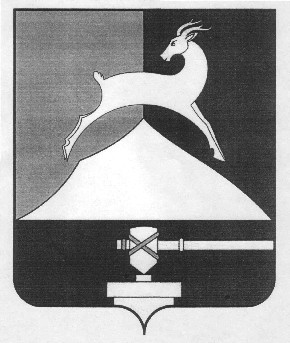 Администрация Усть-Катавского городского округаЧелябинской областиПОСТАНОВЛЕНИЕОт  29.12.2017 г.						                                            № 1761Об утверждении Порядка предоставления субсидий из бюджета Усть-Катавского городского округа на финансовое обеспечение деятельности социально ориентированных некоммерческих организацийВ соответствии с Федеральным законом от 06.10.2003 г. № 131-ФЗ «Об общих принципах организации местного самоуправления в Российской Федерации», статьей 78.1 Бюджетного кодекса Российской Федерации,  Уставом Усть-Катавского городского округа,администрация Усть-Катавского городского округа ПОСТАНОВЛЯЕТ:1. Утвердить прилагаемый Порядок предоставления субсидий из бюджета Усть-Катавского городского округа на финансовое обеспечение деятельности социально ориентированных некоммерческих организаций Усть-Катавского городского округа.2. Считать утратившими силу: постановление администрации Усть-Катавского городского округа от 29.02.2012г. №156 «Об утверждении положения об установлении порядка предоставления субсидий на возмещение затрат, связанных с осуществлением деятельности, направленной на решение социальных вопросов в соответствии с уставными целями социально ориентированных некоммерческим организациям Усть-Катавского городского округа»;постановление администрации Усть-Катавского городского округа от 16.05.2016г. №561 «О внесении дополнений в постановление администрации Усть-Катавского городского округа от 29.02.2012г. №156 «Об утверждении положения об установлении порядка предоставления субсидий на возмещение затрат, связанных с осуществлением деятельности, направленной на решение социальных вопросов в соответствии с уставными целями социально ориентированных некоммерческим организациям Усть-Катавского городского округа».3.  Общему отделу администрации Усть-Катавского городского округа             (О. Л. Толоконникова) разместить постановление на официальном сайте администрации Усть-Катавского городского округа www.ukgo.su.4. Настоящее постановление вступает в силу с момента подписания и распространяется на правоотношения, возникшие с 01.01.2018 г.5. Контроль за исполнением настоящего постановления возложить на первого заместителя главы Усть-Катавского городского округа по вопросам социально-культурной политики, охраны здоровья населения С.Н. Пульдяева.Глава Усть - Катавскогогородского округа                                                         С.Д. СемковУтвержденпостановлением администрацииУсть-Катавского городского округаот  29.12.2017 г. №  1761Порядок предоставления субсидий из бюджета Усть-Катавского городского округа на финансовое обеспечение деятельности социально ориентированных некоммерческих организацийОбщие положения о предоставлении субсидий1. Настоящий Порядок разработан в соответствии с постановлением Правительства РФ от 7 мая . № 541 «Об общих требованиях к нормативным правовым актам, муниципальным правовым актам, регулирующим предоставление субсидий некоммерческим организациям, не являющимся государственными (муниципальными) учреждениями», с пунктом  2 статьи  78.1 Бюджетного кодекса Российской Федерации и устанавливает условия предоставления субсидий из бюджета Усть-Катавского городского округа на финансовое обеспечение деятельности, направленной на решение социальных вопросов в соответствии с уставными целями (далее – субсидии) следующимсоциально ориентированным некоммерческим организациям Усть-Катавского городского округа:- Организации ветеранов (пенсионеров) войны, труда, Вооруженных сил и правоохранительных органов Усть-Катавского городского округа;- Местной общественной организации инвалидов Усть-Катавского городского округа Челябинской областной общественной организации Общероссийской общественной организации «Всероссийское общество инвалидов»(далее – получатели субсидий).2. Главным распорядителем бюджетных средств, осуществляющим предоставление субсидий в пределах бюджетных ассигнований, предусмотренных в бюджете Усть-Катавского городского округа на текущий год, и лимитов бюджетных обязательств, утвержденных на предоставление субсидий организациям, является Управление социальной защиты населения администрации Усть-Катавского городского округа (далее именуется - УСЗН).3. Предоставление субсидий осуществляется УСЗН в пределах бюджетных ассигнований, предусмотренных в бюджете Усть-Катавского городского округа (далее – бюджете округа) на текущий финансовый годна указанные цели, и доведенных лимитов бюджетных обязательств.4. Субсидии предоставляются на финансовое обеспечение деятельности социально ориентированных некоммерческих организаций, направленной на поддержку ветеранов и инвалидов, в соответствии с уставными целями получателей субсидии, в том числе на:оплату услуг связи;оплату коммунальных услуг за используемые помещения;оплату услуг по содержанию помещений, техническое обслуживание охранно-пожарной сигнализации;приобретение канцелярских и хозяйственных товаров, услуги расчетно-кассового обслуживания;приобретение периодических печатных изданий;расходы на содержание и обслуживание автотранспорта, принадлежащего получателю субсидии;организацию и проведение праздничных и памятных мероприятий;приобретение памятных подарков, призов, сувениров при проведении мероприятий;участие в социально-значимых мероприятиях, спортивных соревнованиях;оплату автотранспорта используемого для поездок на мероприятия, соревнования;заработную плату работникам организаций;ремонт помещения, используемого организацией.уплату налогов, сборов, страховых взносов и иных обязательных платежей;иные расходы, связанные с поддержкой ветеранов и инвалидов.5. Субсидии носят целевой характер и не могут быть использованы на другие цели, в том числе на:- оказание в благотворительных целях прямой финансовой и материально-технической поддержки физических и юридических лиц;- осуществление предпринимательской деятельности;- уплату штрафов.Условия и порядок предоставления субсидий6. Для получения субсидии получатели субсидий предоставляют УСЗН заявление на получение субсидии из бюджета округа. К заявлению прилагаются следующие документы:1) копия свидетельства о государственной регистрации организации;2) копия свидетельства о постановке на учет в налоговом органе;3) копии учредительных документов организации;4) смету доходов и расходов с расчетами;5) информацию о деятельности организации за предшествующий финансовый год, о проведенных мероприятиях и достигнутых результатах;6) информацию о планируемых мероприятиях на текущий финансовый год.7. УСЗН в течение 5 рабочих дней рассматривает документы, проводит проверку достоверности сведений, содержащихся в представленных документах, и принимает решение о предоставлении субсидии, или об отказе в ее предоставлении.8. Основания для отказа получателю субсидии в предоставлении субсидии являются:1) несоответствие документов, представленных получателем субсидии, требованиям, определенным п. 6 настоящего порядка или непредставление (предоставление не в полном объеме) указанных документов;2) недостоверность представленной получателем субсидии информации;3) не соответствие деятельности, указанной в учредительных документахполучателя субсидии видам деятельности, при осуществлении которых предоставляется субсидия.Решение об отказе в предоставлении субсидии должно быть мотивированным и оформленным УСЗН в форме уведомления об отказе в предоставлении субсидии с указанием причин отказа.В случае отказа в предоставлении субсидии получатели субсидий вправе повторно подать заявление о предоставлении субсидии после устранения выявленных в холе проверки замечаний.9. Решение УСЗН о предоставлении субсидии оформляется договором (соглашением) о предоставлениисубсидии из бюджета округа (далее – соглашение), заключаемым между УСЗН и получателем субсидии. Форма соглашения должна соответствовать типовой форме договора (соглашения), утвержденной приказом финансового управления администрации Усть-Катавского городского округа № 55 от 26.12.2017 г. «Об утверждении Типовой формы договора (соглашения) о предоставлении из бюджета Усть-Катавского городского округа субсидии некоммерческой организации в соответствии с пунктом 2 статьи 78.1 Бюджетного кодекса Российской Федерации».10. Перечисление субсидии осуществляется УСЗН ежеквартально в соответствии с графиком, являющимся неотъемлемой частью соглашения, на основании заявки на перечисление субсидии, представляемой получателем субсидии в УСЗН по форме, согласно приложению 1 к настоящему порядку.11. УСЗН в течение двух дней со дня получения от получателя субсидии заявки на перечисление субсидии составляет и направляет в финансовое управление администрации Усть-Катавского городского округа заявку на финансирование.12. Финансовое управление администрации Усть-Катавского городского округа на основании заявки УСЗН в течение трех календарных дней осуществляет перечисление денежных средств на расчетный счет получателя субсидии, открытый в кредитной организации.13. Получатель субсидии не вправе приобретать за счет средств субсидии, предоставленной из бюджета округа, иностранную валюту.14. Условием предоставления субсидии является согласие получателя субсидии на осуществление УСЗН и органом муниципального финансового контроля обязательных проверок соблюдения получателем субсидии условий, целей и порядка предоставления субсидии.Требования к отчетности15. Получатели субсидий обязаны предоставлять УСЗН отчетность о целевом использовании субсидии по форме, согласно приложению 2 к настоящему порядку.16. Получатели субсидий представляют УСЗН отчет о выполнении мероприятий и использовании субсидий, полученных из бюджета округа, пояснительную записку к отчету не позднее 10 числа месяца,  следующего  за  отчётным  кварталом.Требования к осуществлению контроля за соблюдением условий, целей и порядка предоставления субсидий и ответственности за их нарушение17. Ответственность за достоверность представленных в УСЗН сведений, документов и отчетов возлагается на получателей субсидий.18. Контроль за соблюдением условий, целей и порядка предоставления субсидий получателем субсидии, а также использования субсидий осуществляется путем проведения проверок УСЗН и органом муниципального финансового контроля в соответствии с утвержденным Планом проверок (Планом работы).19. В случае неисполнения или ненадлежащего исполнения получателем субсидии требований, предусмотренных  настоящим порядком и соглашением, а также нарушений, выявленных по фактам проверок, проведенных УСЗН и органом муниципального финансового контроля:1) предоставление субсидии приостанавливается;2) УСЗН в течение пяти календарных дней со дня их выявления направляет получателю субсидии заказным письмом с уведомлением требование об устранении выявленных нарушений.V.   Порядок возврата субсидии в случаях нарушений условий, установленных при их предоставлении20. Получатели субсидий несут ответственность за нарушение бюджетного законодательства Российской Федерации. В случае нецелевого использования бюджетных средств или иных нарушений бюджетного законодательства Российской Федерации к организации могут быть применены меры принуждения в соответствии с Бюджетным кодексом Российской Федерации и иными федеральными законами. В случае невыполнения требований об устранении выявленных нарушений УСЗН в течение пяти календарных дней со дня получения указанного требования получателем субсидии направляет получателю субсидии заказным письмом с уведомлением требование о возврате субсидий в бюджет округа;21. В случае неполного использования получателем субсидииУСЗН в течение пяти календарных дней со дня предоставления отчета об использовании предоставленной субсидии за отчетный год, направляет получателю субсидии заказным письмом с уведомлением требование о возврате субсидии в бюджет округа;22. Возврат субсидии производится в течение пяти календарных дней со дня получения требования о возврате субсидии в бюджет округа по реквизитам и коду бюджетной классификации, указанным в требовании;В случае отказа от добровольного возврата либо невозвращения в установленный настоящим порядком срок, средства предоставленных субсидий взыскиваются в судебном порядке в соответствии с законодательством РФ.ПРИЛОЖЕНИЕ 1к Порядку предоставления субсидийизбюджета Усть-Катавского городского округа на финансовое обеспечение деятельности социально ориентированныхнекоммерческих организаций Усть-Катавского городского округаЗаявка на перечисление субсидии из бюджета округа на   _____квартал 20___ годаПрошу перечислить субсидию в целях финансового обеспечения деятельности, направленной  на поддержку ветеранов (инвалидов), в рамках предусмотренных уставом общественной организации задач и функций, в сумме _______________ рублей на выполнение следующих мероприятий:Руководитель общественной организацииПРИЛОЖЕНИЕ 2к Порядку предоставления субсидии избюджета Усть-Катавского городского округа на финансовое обеспечение деятельности социально ориентированныхнекоммерческих организаций Усть-Катавского городского округаОтчето выполнении мероприятий и использовании субсидий,полученных из бюджета округаза _____квартал 20__г.Организация_______________________________________________________________________________________________________________________________Идентификационныйномер налогоплательщика_________________________Единица измерения: тыс. руб.Руководитель            __________________        _______________________		                              (подпись)              (расшифровка подписи)Главный бухгалтер       _________________         _______________________		 (подпись)              (расшифровка подписи)"_____" ______________20___г.Лист согласованияк постановлению администрации Усть-Катавского городского округа«Об утверждении Порядка предоставления субсидии из бюджета Усть-Катавского городского округа на финансовое обеспечение деятельности социально ориентированных некоммерческихорганизаций Усть-Катавского городского округа»от «____» ____________2018 года       № _______Первый заместитель главы Усть-Катавского городского округапо вопросам социально-культурной политики,охраны здоровья населения                              			   С.Н. ПульдяевЗаместитель главы Усть-Катавского городского округа – начальник финансового управления                                    			 А.П. ЛогиноваПредседатель контрольно-счётной комиссииУсть-Катавского городского округа              			    Е.В. СелюнинаНачальник Управления социальнойзащиты населения администрации Усть-Катавского городского округа            			О.А. НикулинаНачальник общего отдела администрации                      Усть-Катавского городского округа 			О.Л. ТолоконниковаНачальник юридического отдела администрации Усть-Катавского городского округа           		  Т.В. МировчиковаИсполнитель: А.П.Логинова, Е.С.Неваленова - ФУ, Т.В.Вернигорова – УСЗНТелефон: 8(35167) 2-53-86Рассылка:1. В дело – 1 экз. + электронный вид2. УСЗН – 1 экз.3. Финансовое управление – 1 экз.4. Юридический отдел – 1 экз.5. КСК – 1 экз.6. Общ-во инвалидов       1 экз.7. Совет ветеранов            1 экз.№п/пНаименование мероприятияДата проведенияЦель проведенияПланируемое количество участниковОбъем финанси-рованияОжидаемые конечные результатыПоказательЗа отчетный периодПоступило средств:Использовано средств:Расходы на мероприятия всего:в том числе:Мероприятие 1____________________________________расходы, связанные с оплатой труда (включая начисления)содержание помещений, автомобильного транспорта и иного имущества услуги связиприобретение основных средств, инвентаря и иного имуществапрочие расходы…Мероприятие 2_____________________________________……Всего использовано средствОстаток средств на конец отчетного периода